Prot. n.  590/C12All’Ufficio Scolastico Regionale Abruzzoalla c.a. Irma Antonelliirma.antonelli@istruzione.it All’Ambito Territoriale di Chieti e di PescaraSede di Chietialla c.a. Clara Evangelistausrabruzzo.claraevangelista@gmail.com Alle Istituzioni Scolastichedella Regione AbruzzoOggetto: Formazione docenti neoassunti Polo Formativo Ambito 7 - Modulo raccolta dati e scelta laboratori.La scuola Polo dell’Ambito 7 della Provincia di Chieti (IIS Fermi De Titta di Lanciano) ha predisposto un modulo per la raccolta dati dei docenti in formazione e per la scelta dei laboratori.Pertanto il personale docente ed educativo in periodo di formazione e di prova che frequenta le attività formative presso l’ IIS Fermi De Titta di Lanciano è cortesemente pregato di compilare il modulo raggiungibile all’URL https://goo.gl/forms/qEUqZntUp6F3Qw7n2 entro e non oltre il giorno 26 gennaio 2018.Il modulo è altresì raggiungibile tramite un link nella sezione “Modulo scelta laboratori” del sito di servizio relativo alle scuole Polo della Provincia di Chieti: https://sites.google.com/site/neochieti2018/ .Si prega di diffondere la presente comunicazione fra i docenti interessati.Lanciano, 22.01.2018        		                                                             F.to         IL DIRIGENTE SCOLASTICO                                                                   Prof.Giovanni Orecchioni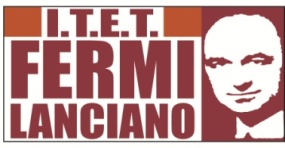 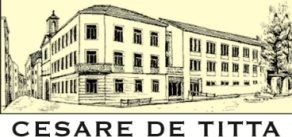 ISTITUTO DI ISTRUZIONE SUPERIORE“De Titta – Fermi”CHIS019001 – Viale Marconi n. 14,66034 L A N C I A N O, CH - Tel. +39 0872716381   +39 0872713473 Sito Web: www.iisdetittafermi.gov.it e-mail min.chis019001@istruzione.itcert. chis019001@pec.istruzione.itLicei: Scienze UmaneLiceo Economico-SocialeLiceo LinguisticoIndirizzo Tecnologico: Costruzioni Ambiente e Territorio  –  Opz. Tecnologia del legno nelle costruzioni - Geotecnico.Ind. Economico: Amministrazione Finanza e Marketing – Sistemi Informativi Aziendali – Relazioni Internazionali  per il Marketing - Turismo